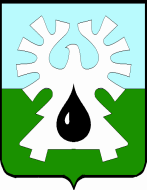  ГОРОДСКОЙ ОКРУГ УРАЙХАНТЫ-МАНСИЙСКОГО АВТОНОМНОГО ОКРУГА - ЮГРЫДУМА ГОРОДА УРАЙРЕШЕНИЕот 21 июня 2021 года                                                                                      № 48О предложениях о внесении изменений в муниципальные программы на 2021 год На основании статьи 179 Бюджетного кодекса Российской Федерации, в соответствии с Порядком рассмотрения Думой города Урай проектов муниципальных программ и предложений о внесении в них изменений, установленным решением Думы города Урай от 19.02.2015 №12, Дума города Урай решила:Информацию о предложениях о внесении изменений в муниципальные программы, представленную администрацией города Урай для рассмотрения одновременно с проектом решения Думы города Урай «О внесении изменений в бюджет городского округа Урай Ханты-Мансийского автономного округа – Югры на 2021 год и на плановый период 2022 и 2023 годов», согласно приложению принять к сведению.Председатель Думы города Урай                                    Г.П. Александрова